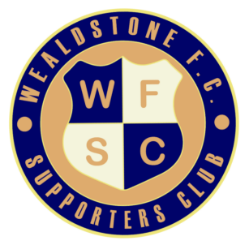 Please complete the form below to become a member of the Supporters Club, and post together with a cheque payable to ‘Wealdstone FC Supporters Club’ to:Wealdstone FC Supporters Club, Grosvenor Vale, Ruislip, Middlesex, HA4 6JQBank Transfer can be made to: Wealdstone F C Supporters ClubHSBC Sort code 40-23-26	Account number 51128531Benefits of membership include reduced travel cost on supporters club coaches, discount on items in the Megastore and the right to vote at general meetings.Full NameAddressPostcodeEmail AddressTelephone NosBirthdayTypeDo you wish to receive news and events emails from WFC SC?Y  /  NDo you wish your name to be recorded on the Life Members Section of the WFC SC website?Y  /  NDo you wish to receive marketing detail from Wealdstone FC?Y  /  NI agree to abide by the rules of the WFC SC, which are available upon request.Signature: